Муниципальное дошкольное образовательное учреждение «Центр развития ребенка - детский сад №56 «Сказка» города Димитровграда Ульяновской области.Сафиулова Марина Шамильевна, учитель-логопед.                                                                                   Методическая разработка: Логопедическая кукла как один из эффективных методов развития связной речи детей старшего дошкольного возраста с ТНР (ОНР).Цель: повышение эффективности логопедической коррекционной работы.Коррекционно - развивающие задачи:Установление эмоционального контакта с педагогом, контакта между детьми,; ускорение темпов подготовки речедвигательного аппарата к постановке звуков; усовершенствование лексико-грамматической и связной речи; воспитание потребности в речевом общении как основы формирования речевой активности.Актуальность:Дети логопедической группы нашего дошкольного учреждения имеют грубые нарушения звуко-произносительной стороны речи, ограниченный словарный запас, нарушения лексико-грамматической стороны речи, слабо или совершенно несформированные коммуникативные навыки, своеобразные психофизические особенности развития, что, в свою очередь, требует от педагога комплексного подхода к проведению коррекционно-развивающей работы.       Методы и приемы: игровой; дидактический; развивающий; театрально – развлекательный.Области применения пособия: организация дидактических, развивающих, сюжетно-ролевых, режиссерских, театрализованных игр; совместная деятельность детей и взрослых; индивидуальная работа с детьми; сюрпризный момент.Варианты использования: пособие может быть использовано как для индивидуальной работы, так и для работы в группе детей с ОВЗ. Способ изготовления пособия: мягкая вязаная игрушка из велюровой нити, у которой есть туловище, голова со ртом, языком, зубами. Язык подвижный, может менять положение и форму с помощью рук учителя - логопеда или ребенка. Рисунок 1.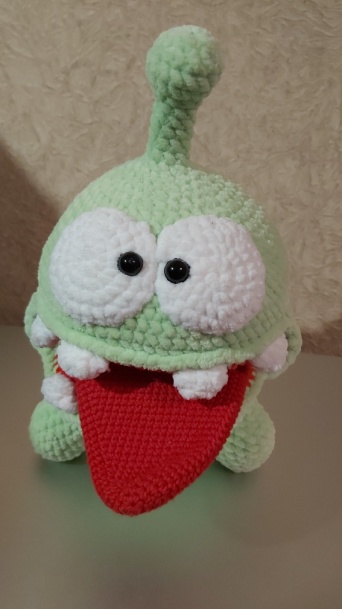 Рисунок 1.Предназначено  для детей с ОВЗ в возрасте от 3 до 7 лет. Результативность:  дети раскрепощаются, свободнее идут на контакт, активнее выполняют задания педагога.   Описание практики: Логопедическая кукла (в образе персонажа Ам-Няма– «Нямыч»)  может быть задействована учителями-логопедами в индивидуальной, подгрупповой, фронтальной работе с детьми дошкольного возраста с целью комплексного решения лого-коррекционных, психокоррекционных и общеразвивающих задач.Выбор имени – «Нямыч» был сделан по желанию детей. Присутствие педагога рядом с куклой, их взаимодействие позволяют детям преодолеть страх общения, быстрее пойти на контакт, приобрести уверенность в своих собственных силах и возможностях. Правильно подобранные параметры логопедической куклы дают возможность ребенку воспринимать её как своего друга, улучшают эффект от проводимых игр-занятий.Своей игровой направленностью логопедическая кукла значительно облегчает усвоение детьми изучаемого материала, что, в свою очередь, способствует активизации познавательного и речевого интереса детей.С помощью куклы возможно развитие у детей слухо-речевой  памяти, включение в коррекционную работу одновременно и зрительного, и слухового анализаторов, формирование орального праксиса, кинетических и кинестетических представлений, нахождение правильного положения языка в ротовой полости, создание динамического зрительного образа артикуляционных укладов, фиксация четкости или плавности движений. С целью улучшения функционирования у детей  мышц речедвигательного аппарата логопед совместно с функциональной игрушкой, может проводить упражнения артикуляционной гимнастики (как в быстром, так и замедленном темпе), улучшая, таким образом, качество и эффективность их выполнения.Использование функциональной игрушки в виде логопедической куклы помогает соотнести освоенный звук с определенными движениями языка и зафиксировать его как в зрительном, так и моторном звене, ускоряет темпы подготовки речедвигательного аппарата детей к постановке звуков, облегчает сам процесс постановки и автоматизации язычных звуков.Содержание практики:Нямыч всем теперь знакомПроживает у нас группе он.Нас подружит с язычкомИ научит говорить.За ним ты сможешь повторить?Пособие «Нямыч» представляет собой мягкую игрушку со ртом, зубами, языком.Ребенок может надеть язычок на руку, другой рукой открыть, закрыть рот Нямыча, потрогать зубы, язык, узнать, где кончик языка, боковые края, спинка, корень (сначала у игрушки, потом у себя).Использование пособия в качестве сюрпризного игрового момента в ходе вводного занятия «Знакомство с органами речи», на индивидуальных и подгрупповых занятиях по постановке, дифференциации звуков.Во время проведения артикуляционной гимнастики Нямыч «предлагает» выполнить вместе с ней упражнение, найти правильное положение языка. Ребенок это делает вместе с логопедом, двигает, выгибает язык, помещает кончик языка за верхние, нижние зубы; те же действия показывает на языке Нямыча.На индивидуальных занятиях по постановке звуков, ребенок с помощью логопеда моделирует игрушке язык, придавая ему необходимый артикуляционный уклад. Например: при постановке звука [Ш], приподнимаем края языка к верхним зубам, моделируя форму «Чашечки».Учитель-логопед  читает четверостишие, левой рукой открывает  рот куклы, правой рукой, вставленной в мешочек, выдвигает узкий язык впередУпражнение «Змейка». Узким язычок, как змейку,Сделать с Нямычем сумей-ка.Спрячь его, тяни вперед –Видишь, как змея ползет. Упражнение «Качели». Нямыч с язычком играл –На качели приглашал.Язычок старается –Вверх и вниз качается.Постановка правильного произношения звуков, как правило, предполагает отработку соответствующих артикуляторных позиций с помощью показа и объяснения. При этом дети заучивают описание артикуляции звука и используют зрительный самоконтроль с помощью зеркала. Для демонстрации и более чёткого зрительного восприятия артикуляторных укладов в логопедической практике широко используются муляжи органов артикуляции, артикуляционные профили, показ положений языка с помощью кисти руки. Кукла Нямыч- такой персонаж, который способствует более чёткому зрительному восприятию артикуляторных укладов.Прообразом данного персонажа стали куклы-маппеты, созданные американским кукольником и режиссером Джимом Хенсоном, – герои детской программы «Улица Сезам», всемирно известного «Маппет-шоу», телесериала «Скала Фрэгглов». Идея перчаточной куклы с открывающимся ртом была дополнена деталями для имитации артикуляции персонажа. У куклы  «Нямыча» есть зубы и подвижный язык, который может менять положение и форму с помощью рук логопеда. Строение языка куклы, выполненного в виде мешочка из эластичного красного синтетического волокна (рука учителя-логопеда в мешочке), позволяет демонстрировать различные артикуляционные уклады, движения, упражнения. Логопед, манипулируя языком куклы, обращает внимание детей на артикуляционные движения и позы при произнесении звуков или выполнении артикуляционной гимнастики, дает возможность детям ощупывать язык куклы и помогать ей правильно расположить язык в ротовой полости, подключая к работе тактильный и двигательный анализаторы. Ярко-красный цвет «ротовой полости» и «языка» улучшают зрительное и тактильное восприятие артикуляции, привлекают внимание ребят к ней.Многофункциональность пособия обеспечивается возможностью управления артикуляцией, движениями рук персонажа, что позволяет наладить эмоциональный контакт с ребенком и вовлечь его в игру. Пособие предназначено для использования в совместной деятельности с детьми в возрасте от 3 до 7 лет, имеющими нарушения речи. Пособие может применяться как в индивидуальной, так и в групповой формах коррекционной работы. Области применения пособий:   организация дидактических, развивающих,  сюжетно-ролевых, режиссерских, театрализованных игр;   совместная деятельность детей и взрослых;   индивидуальная работа с детьми;    сюрпризный момент.Кукла участвует в занятиях в самых различных ролях, а это значит, что дети могут узнать в кукле себя. Интересно то, что учитель-логопед может придумывать кукле особые черты характера, которые будут соответствовать его целям. На занятии кукла может играть такие роли как:   Кукла,  управляемая  педагогом, обращается к детям или говорит вместе с ними.   Кукла,  управляемая  ребенком,  говорит  с  другими детьми.   Педагог  общается  с  куклой,  а  дети  слушают  и наблюдают.   Ребенок  общается  с  куклой,  остальные  слушают.   Круговой  полилог:  дети  стоят  в  кругу,  кукла спрашивает каждого.  Практическая значимость логопедических игрушек заключается в том, что я использую их в коррекционном логопедическом процессе как на подгрупповых и индивидуальных занятиях, так и в свободной деятельности детей  моей группы. Кукла может стать как участником тематического ролевого диалога, так и просто добрым помощником в проведении занятий. При этом она хвалит, помогает, жалеет, поддерживает, предлагает, провоцирует, исправляет, критикует, делает ошибки, шутит, смеется, удивляется, учится вместе с ребенком. Дети общаются с куклой «на равных». Для каждой ситуации используется своя техника. При помощи данного пособия можно проводить как целые занятия, так и отдельные фрагменты: например, ввести куклу только для проведения артикуляционной гимнастики или динамической паузы, для того, чтобы дать задание. Использование функциональной игрушки в виде логопедической куклы помогает соотнести освоенный звук с определенными движениями языка и зафиксировать его как в зрительном, так и моторном звене, ускоряет темпы подготовки речедвигательного аппарата детей с нарушениями речи к постановке звуков, облегчает сам процесс постановки и автоматизации язычных звуков. Система применения таких игр с логопедической игрушкой  предполагает возможность профилактики нарушений речевого развития в дошкольном возрасте. Каждое занятие с использованием логопедических игрушек  вызывает у детей эмоциональный подъём, также малоактивные дети принимают активное участие на занятиях.           Использование логопедических игрушек позволяет раскрыть резервные возможности каждого ребенка. Образовательная деятельность становится для детей более интересной, увлекательной, неутомительной, проходит динамично, разнообразно в интересной форме, а главное эффективно.Список используемой литературы:Лынская М.И. Сенсорно-интегративная артикуляционная гимнастика. Методическое пособие. — М.: Парадигма, 2016. — 28 с. Рибцун Ю. В. Использование логопедической куклы в коррекционной работе с детьми с ОВЗ. Минск: РИВШ, 2012. – С. 307–313.